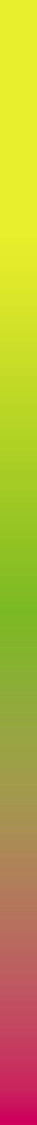 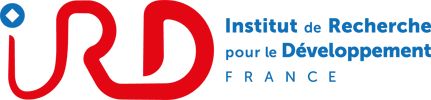 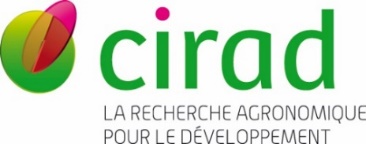 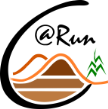 					OFFRE DE STAGE INTITULE DU STAGE Impacts des systèmes maraichers sur les stocks en carbone des sols réunionnaisRESPONSABLES DU STAGE - Myriam ALLO, CIRAD UR AIDA, Ligne Paradis, 97410 Saint-Pierre, La Réunion ; myriam.allo@cirad.fr ; 02 62 49 92 98. - Pierre TODOROFF, CIRAD UR AIDA, Ligne Paradis, 97410 Saint-Pierre, La Réunion ; pierre.todoroff@cirad.fr ; 02 62 49 92 61. DESCRIPTION DU STAGE Le Projet C@RUN (www.carun.re ; financé par l’Ademe) sert de cadre à ce stage. Il étudie une des solutions pour réduire les émissions de gaz à effet de serre (GES) : favoriser le stockage de carbone dans les sols – c’est aussi le cadre de l’initiative 4 ‰ lancée par le MAAF lors de la COP21. Ce mécanisme est largement dépendant des facteurs environnementaux et des pratiques culturales. En outre, la connaissance précise des bilans GES des systèmes agricoles est un élément clé de la décision sur les pratiques à mettre en œuvre dans les politiques environnementales relatives au climat. Or les données nécessaires au calcul de ces bilans dans les régions ultra-marines françaises et tropicales en général restent rares. Ce projet propose de combler cette lacune en développant des connaissances nouvelles à différentes échelles spatiales et temporelles, afin d’évaluer les fonctions de stockage de carbone des cultures annuelles dans les sols agricoles de La Réunion (canne à sucre + prairies fourragères ≈ 90% de la SAU, et maraîchage). Bien que la surface en culture maraichère ne représente que 10 % environ de la SAU, le maraichage est une pratique jugée défavorable pour la séquestration du carbone dans les sols. En effet, contrairement aux cultures de canne à sucre et systèmes prairiaux considérés comme des systèmes favorisant le stockage du carbone grâce notamment à un faible travail du sol et une couverture générale permanente, le maraichage est souvent considéré comme un système de déstockage du carbone en raison d’un travail important du sol.OBJECTIF DU STAGE Hiérarchiser les facteurs (sol, systèmes de culture, apports) des dynamiques des stocks de carbone du sol lors de changements d’usage  du sol (systèmes canne ou prairie vers maraichage).ACTIVITES DU STAGE - Récolte de données sur les pratiques agricoles maraichères : auprès des unités de recherche du Cirad travaillant sur les cultures maraichères (UR HortSys pour les vergers, UPR Geco pour la culture de l’ananas…), des centres techniques de la filière (ARMEFLHOR), des agriculteurs, etc… ; - Récolte de données sur l’historique des surfaces maraichères ; - Elaboration d’une typologie des systèmes maraichers ; - Construction d’un plan d’échantillonnage de mesures de teneurs en carbone des sols maraichers ; Prélèvements et mesures des teneurs en carbone des sols in situ (spectroscopie proche IR et carottage) ; - Analyses et mise en évidence des impacts des pratiques agricoles maraichères sur les stocks de carbone des sols.PROFIL RECHERCHÉ Bac+5 en agronomie (Master ou école d’agronomie) Intérêt pour l’agronomie, la pédologieAptitude au travail en équipe Aptitude au travail de terrain Esprit de synthèse et d’analyse, bon rédactionnelPermis B CONDITIONS DU STAGE LIEU DE STAGE : CIRAD Réunion. Station de recherches de Ligne Paradis, 7 Chemin de l’IRAT, 97410 Saint-Pierre.PERIODE DE STAGE : 6 mois, courant 2017. REMUNERATION : OUI (gratifications d’usage). DIVERSDes crédits nécessaires au fonctionnement sont-ils disponibles ?   OUIAutres informations utiles (déplacement, compétences particulières) : Billet d’avion pris en charge, tickets restaurants, possibilité d’hébergement sur la station de recherches du CIRAD de St-Pierre de La Réunion. 